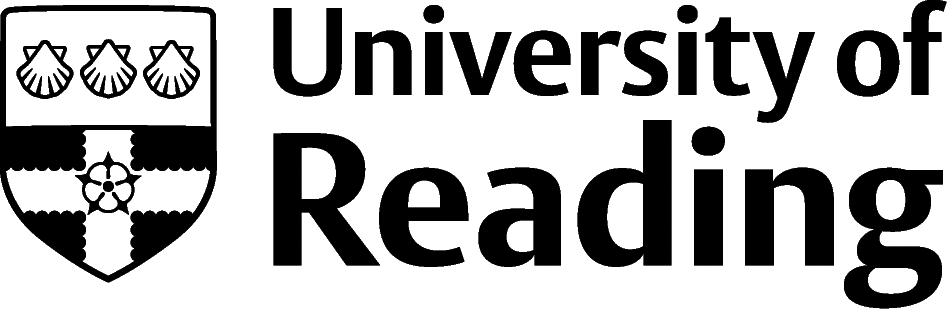 Return to Work Interview Record FormThis Return to Work Interview Form is designed as a guide for the line manager when meeting with employees on their return to work from sickness absence.  The meeting should be formal, polite and relaxed with the manager encouraging discussion; listening as much as talking.Section 1: Absence DetailsPlease send a copy of the USP1 form to HR Operations so that they can record the employee as having returned to work.* If you wish to make a referral to Occupational Health please discuss this with you HR Partner/AdvisorA copy of this form should be kept on the employee’s personal file held within the School/Directorate.Employee Name:Post:Department:Date of discussion:Person conducting interviewDate of absenceFrom:To:Date of return to workDid the employee follow the correct absence reporting procedure?(if no why not)Has a USP1 form been completed?Yes: No: If absence if more than 7 days has a Doctor’s note been receivedYes: No: What was the reason for absence given in initial phone call?Dates of absence in last rolling 12 month periodSection 2: The interviewSection 2: The interviewSection 2: The interviewSection 2: The interviewSection 2: The interviewHow are you now?How are you now?How are you now?How are you now?How are you now?Are you able to carry out your normal hours and duties?Are you able to carry out your normal hours and duties?Are you able to carry out your normal hours and duties?Are you able to carry out your normal hours and duties?Are you able to carry out your normal hours and duties?What was the cause of your absence?What was the cause of your absence?What was the cause of your absence?What was the cause of your absence?What was the cause of your absence?Was the absence related to an accident at work?Was the absence related to an accident at work?Was the absence related to an accident at work?Was the absence related to an accident at work?Was the absence related to an accident at work?Was an accident or incident report form completed (if not why not)Was an accident or incident report form completed (if not why not)Was an accident or incident report form completed (if not why not)Was an accident or incident report form completed (if not why not)Was an accident or incident report form completed (if not why not)Did you consult a Doctor or other medical practitioner? (please give details of when)Did you consult a Doctor or other medical practitioner? (please give details of when)Did you consult a Doctor or other medical practitioner? (please give details of when)Did you consult a Doctor or other medical practitioner? (please give details of when)Did you consult a Doctor or other medical practitioner? (please give details of when)Are you on any medication which may affect your performance?Are you on any medication which may affect your performance?Are you on any medication which may affect your performance?Are you on any medication which may affect your performance?Are you on any medication which may affect your performance?If yes what effect could this have (positive or negatively)If yes what effect could this have (positive or negatively)If yes what effect could this have (positive or negatively)If yes what effect could this have (positive or negatively)If yes what effect could this have (positive or negatively)Do  you require any additional support?Do  you require any additional support?Do  you require any additional support?Do  you require any additional support?Do  you require any additional support?Are there any issues which the employee wishes to raise following their recent absence?Are there any issues which the employee wishes to raise following their recent absence?Are there any issues which the employee wishes to raise following their recent absence?Are there any issues which the employee wishes to raise following their recent absence?Are there any issues which the employee wishes to raise following their recent absence?Managers should give an update to employee on issues affecting department during absence e.g. change of work/staff positionsManagers should give an update to employee on issues affecting department during absence e.g. change of work/staff positionsManagers should give an update to employee on issues affecting department during absence e.g. change of work/staff positionsManagers should give an update to employee on issues affecting department during absence e.g. change of work/staff positionsManagers should give an update to employee on issues affecting department during absence e.g. change of work/staff positionsSection 3: Next stepsSection 3: Next stepsSection 3: Next stepsSection 3: Next stepsSection 3: Next stepsHas employee met trigger points as outlined in the Sickness Absence Policy:3 periods of sickness absence in a 3month periodRegular absence on certain daysA combination of odd days, longer periods and patterns of absence cause the line manager concernYesNoIf yes consider referral to Occupational Health & conducting a formal S.A.RIf yes consider referral to Occupational Health & conducting a formal S.A.RHas the employee been made aware of future actions in accordance with the University’s Sickness Absence Policy?YesNoIs a follow up Doctor’s/consultants appointment required if so please give detailsYesNoIs a follow up Doctor’s/consultants appointment required if so please give detailsDoes a referral to Occupational Health need to be made?*YesNoSummary of action points agreed and any other commentsSummary of action points agreed and any other commentsSummary of action points agreed and any other commentsSummary of action points agreed and any other commentsSummary of action points agreed and any other commentsReview date for agreed actionReview date for agreed actionEmployee’s signatureDateInterviewer’s signatureDate